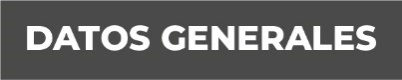 Nombre Mariana Rodríguez Vasquez.Grado de Escolaridad Licenciatura.Cédula Profesional (Licenciatura) 10492876Correo Electrónico: Formación Académica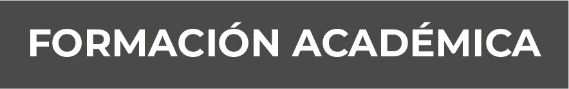 2009-2014LICENCIATURA EN DERECHOUNIVERSIDAD PACCIOLI DE CÓRDOBA, VER.Trayectoria Profesional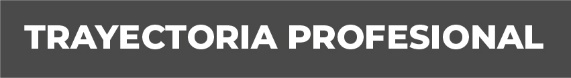 Abogada litigante| GUZMAN Y ASOCIADOS2016-2019Asesora | GOMEX2016-2019Asesor de Crédito | CAJA POPULAR DE AHORROS YANGA2019-2020 Conocimiento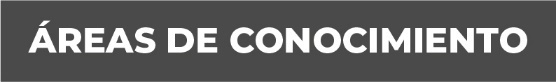 Derecho Penal Derecho Administrativo Derecho  Constitucional Derecho Civil